PROGRAM ZDRAVJE V VRTCU 								POROČILO O IZVEDENIH AKTIVNOSTIH 
ZA KREPITEV  ZDRAVJA  V  ŠOLSKEM  LETU  Navodilo:Izpolni vsak tim izvajalk (vzgojiteljica in pomočnica vzgojiteljice) -  ter posreduje koordinatorici programa v svojem vrtcu.Naziv vrtca: 	   Kraj:                     Enota vrtca:         Naslov enote:    Skupina:	   Starost otrok:            Izvajalki:	vzgojiteljica:   			                                                Ali ste se v tekočem šolskem letu udeležili izobraževanj, 
ki jih je za program Zdravje v vrtcu pripravil NIJZ OE Ljubljana?- spomladansko izobraževanje           - jesensko izobraževanjepomočnica vzgojiteljice:   	                                                Ali ste se v tekočem šolskem letu udeležili izobraževanj, 
ki jih je za program Zdravje v vrtcu pripravil NIJZ OE Ljubljana?- spomladansko izobraževanje           - jesensko izobraževanje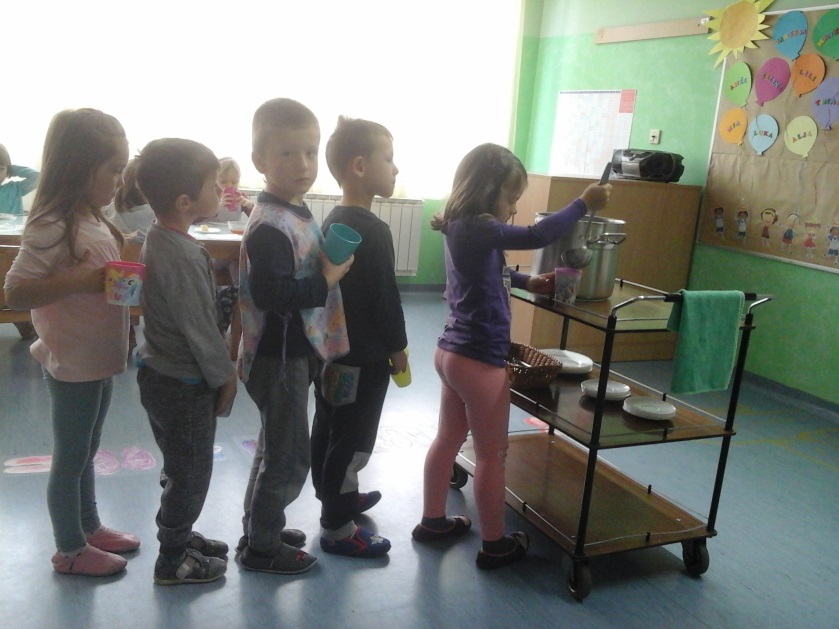 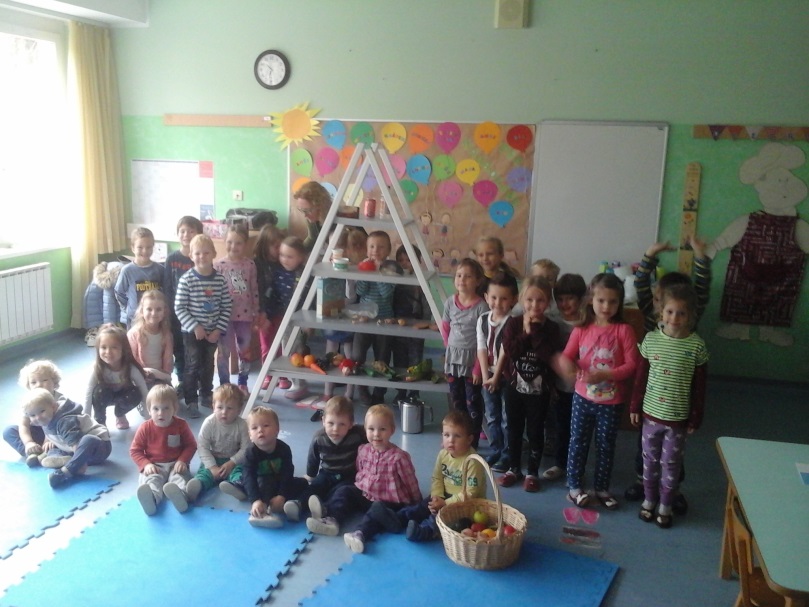 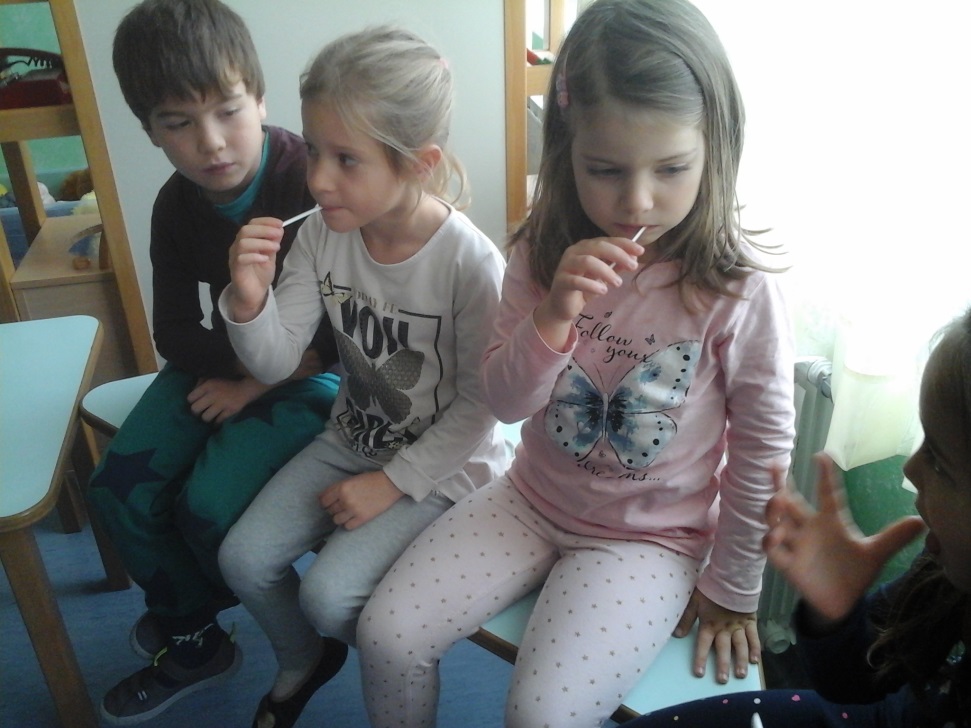 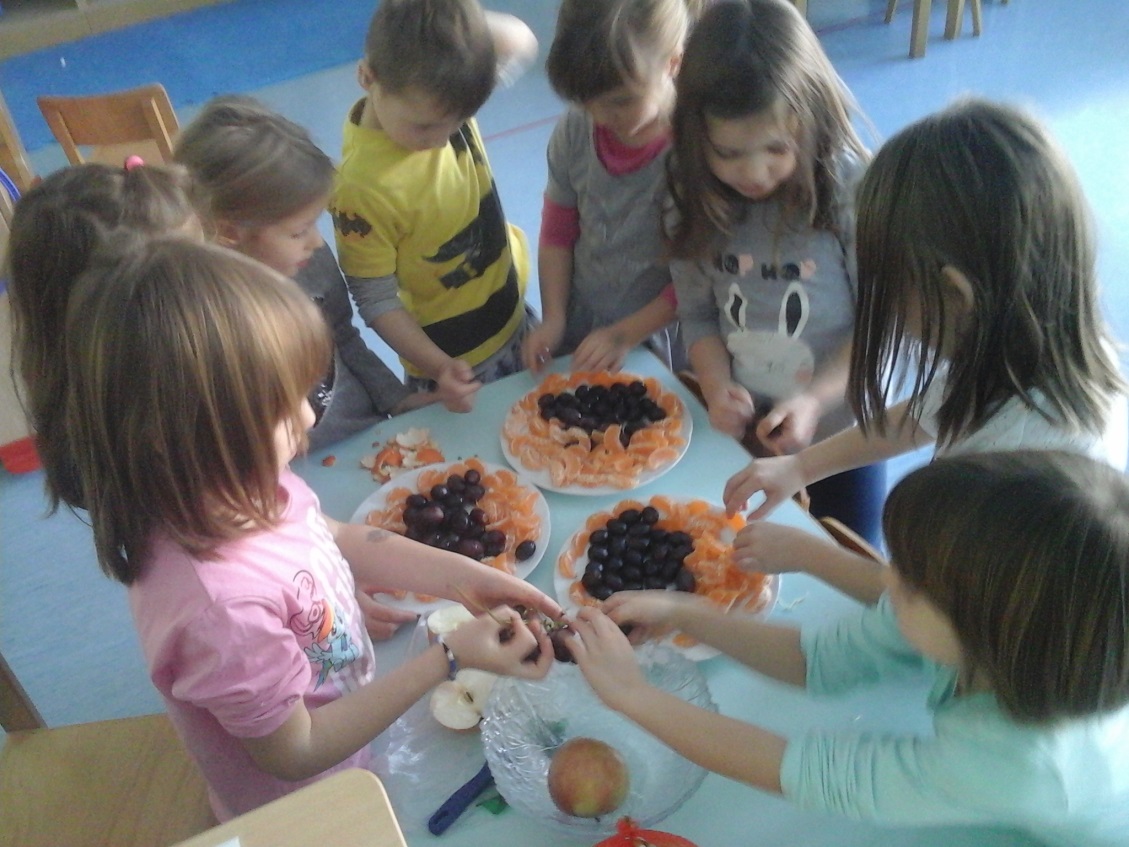 Vsebina:		Metoda dela:			         Zunanji izvajalci:	Čas trajanja:			Ciljna skupina:		       	       Uporabljeno gradivo in didaktični material:		 Uporabljene informacije z naših izobraževanj?		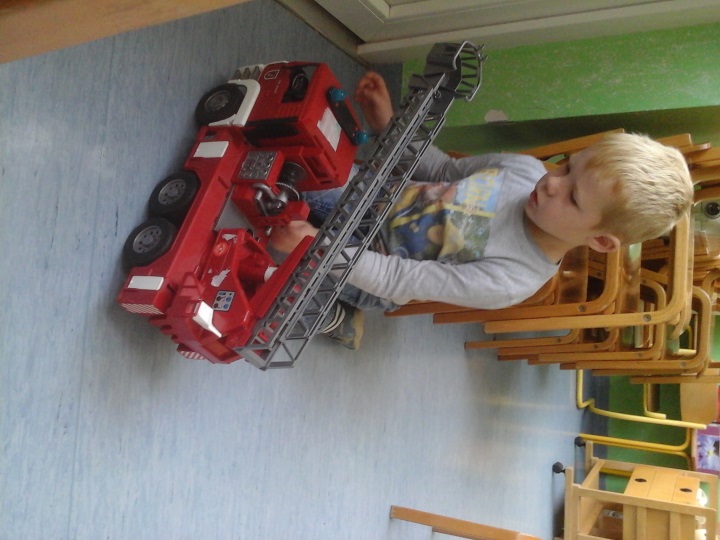 Za večino otrok v skupini je mesec požarne varnosti visoko motivacijski.  Skozi začetni pogovor in ogled animirane risanke gasilec Samo so bili otroci zadostno motivirani za zbiranje in prinašanje gasilskih prevoznih sredstev, pripomočkov (čelada, gas avtomobili…).Igra vlog je najprej stekla pri fantih, kateri so zelo hitro pritegnili tudi pozornost deklic. Nastajali so zanimivi likovni izdelki ob katerih so bili otroci zelo motivirani in ustvarjalni.Obiskali smo gasilce in gasilski dom na Muti. Obisk so nam popestrili z zvočnimi signali gasilskega avtomobila in škropljenjem z vodo, katere otroci še dolgo niso pozabili. Po zaključnem pogovoru o temi bo večina otrok v skupini gasilcev, tudi deklice. 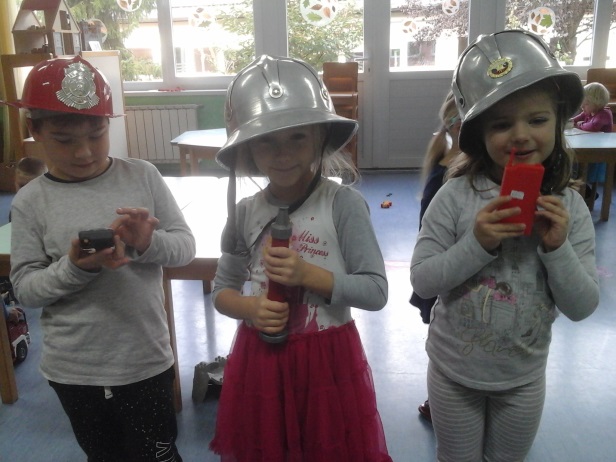 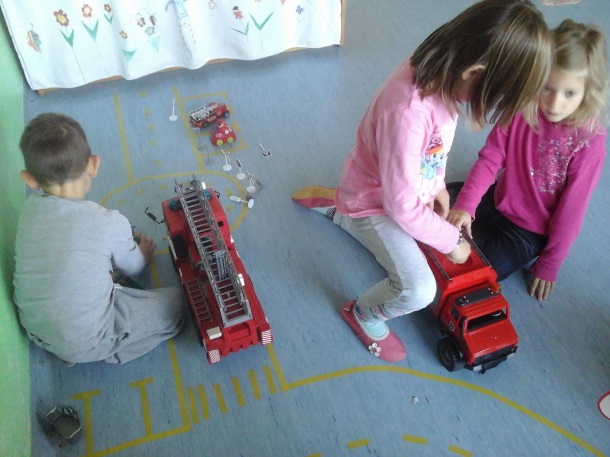 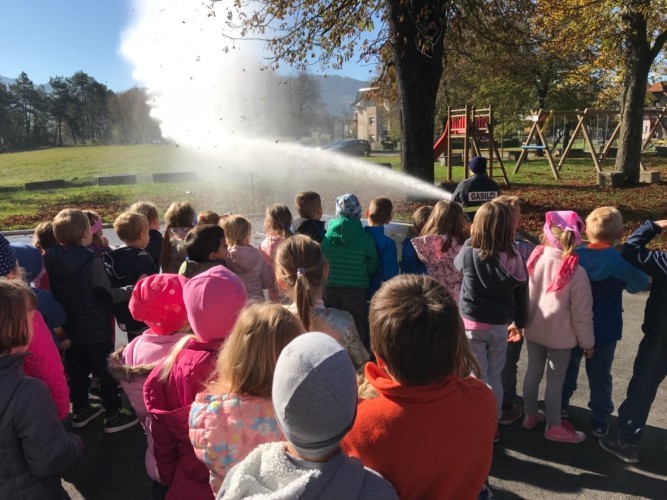 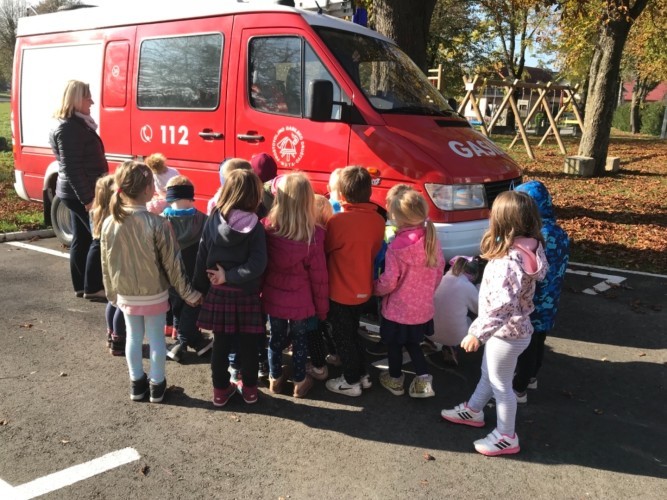 Vsebina:		Metoda dela:			         Zunanji izvajalci:	Čas trajanja:			Ciljna skupina:		       	       Uporabljeno gradivo in didaktični material:		 Uporabljene informacije z naših izobraževanj?		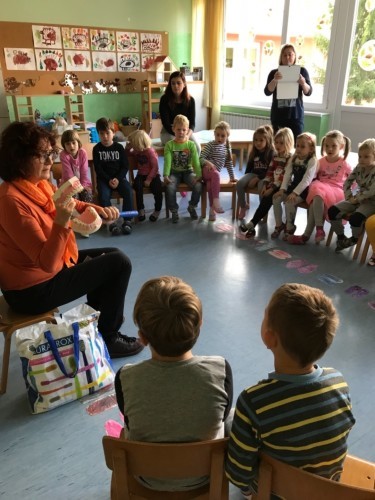 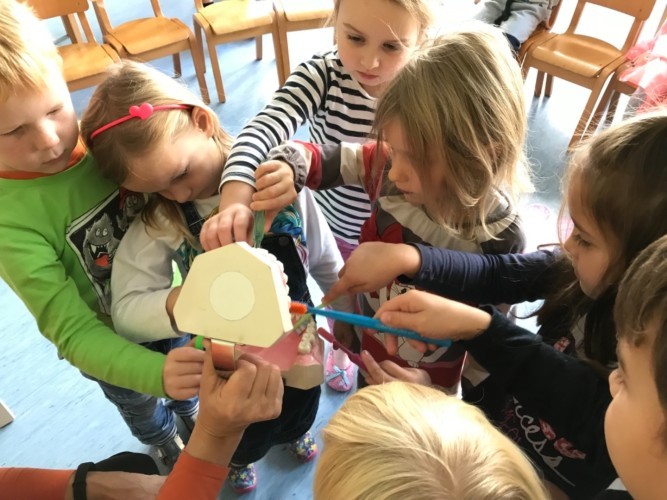 Vsebina:		Metoda dela:			         Zunanji izvajalci:	Čas trajanja:			Ciljna skupina:		       	       Uporabljeno gradivo in didaktični material:		 Uporabljene informacije z naših izobraževanj?		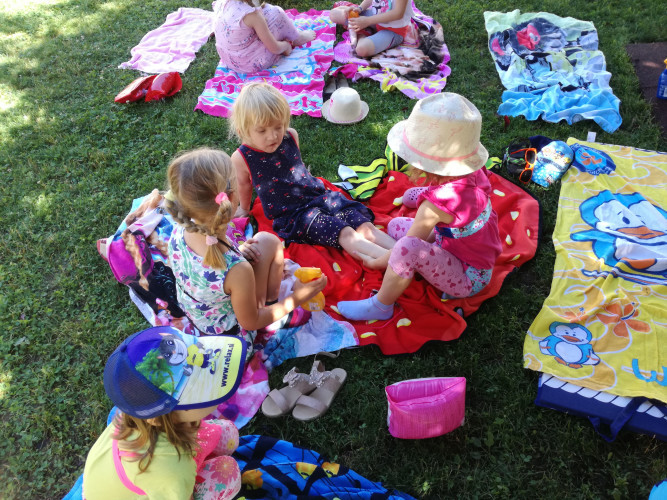 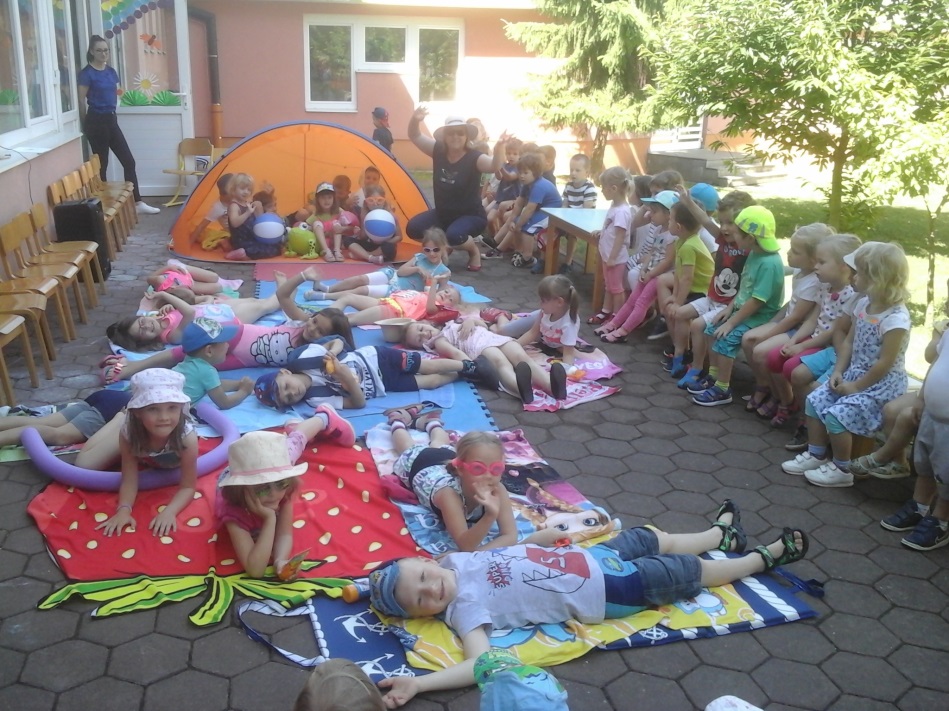 Vsebina:		Metoda dela:			         Zunanji izvajalci:	Čas trajanja:			Ciljna skupina:		       	       Uporabljeno gradivo in didaktični material:		primerna oblačila in obutev, prometno okolje, nahrbtnik z malico in pijačo Uporabljene informacije z naših izobraževanj?			SONČKOV TEK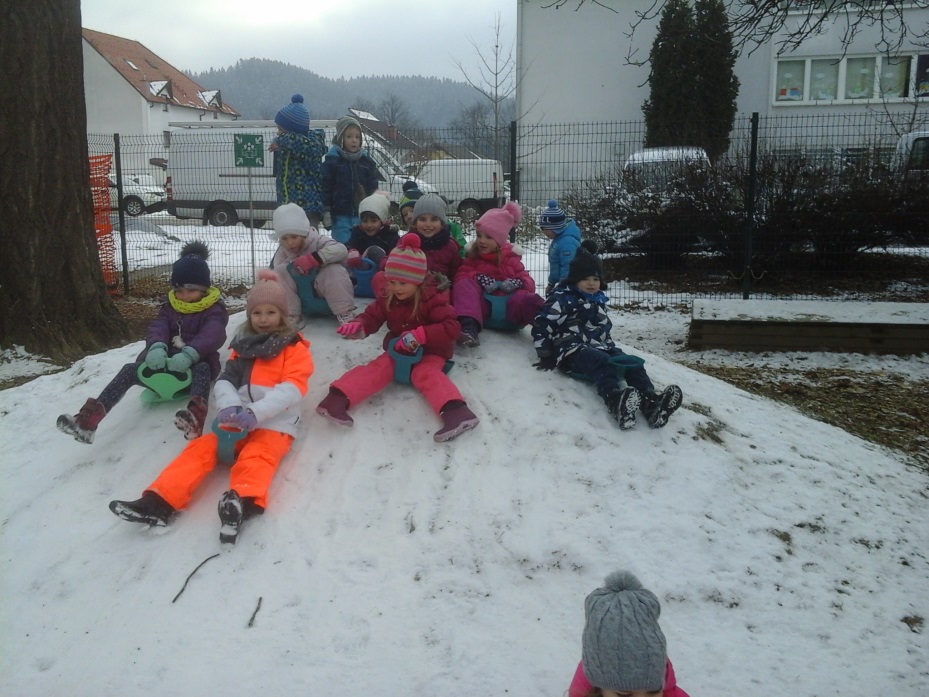 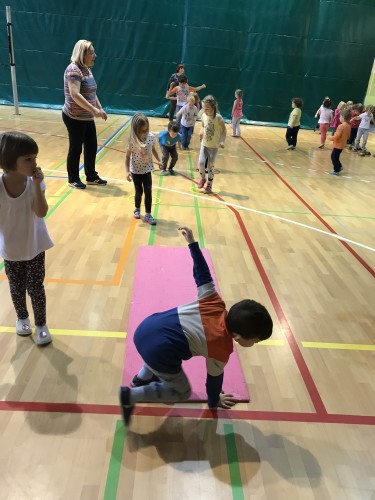 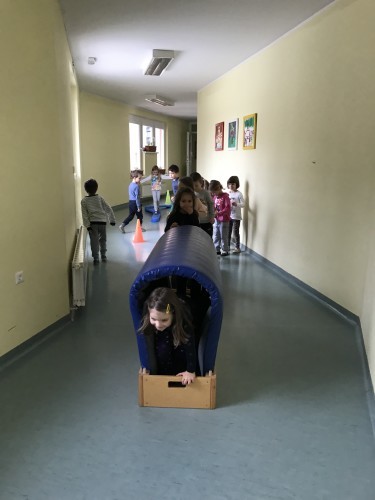 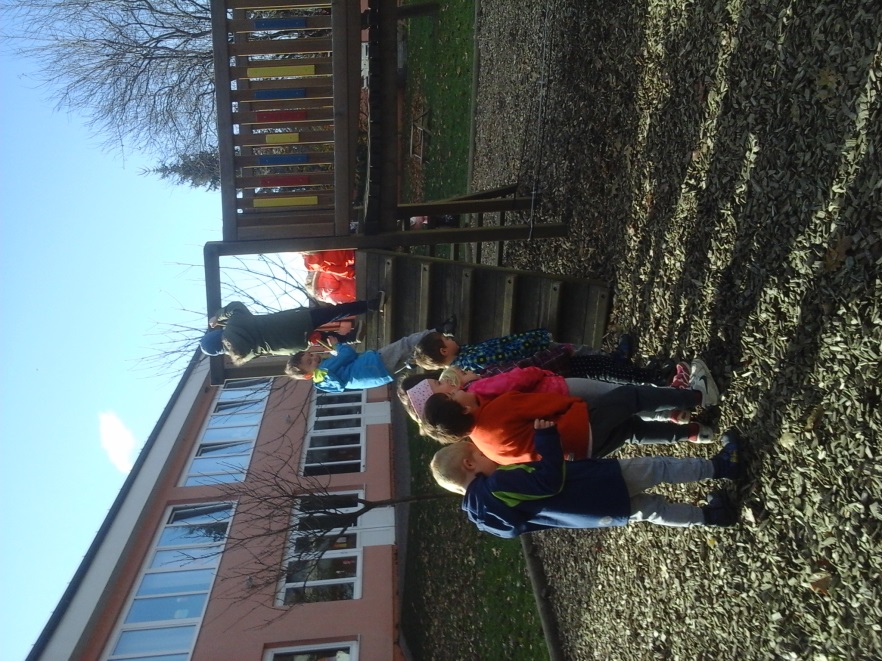 Vsebina:		Metoda dela:			         Zunanji izvajalci:	Čas trajanja:			Ciljna skupina:		       	       Uporabljeno gradivo in didaktični material:		 Uporabljene informacije z naših izobraževanj?		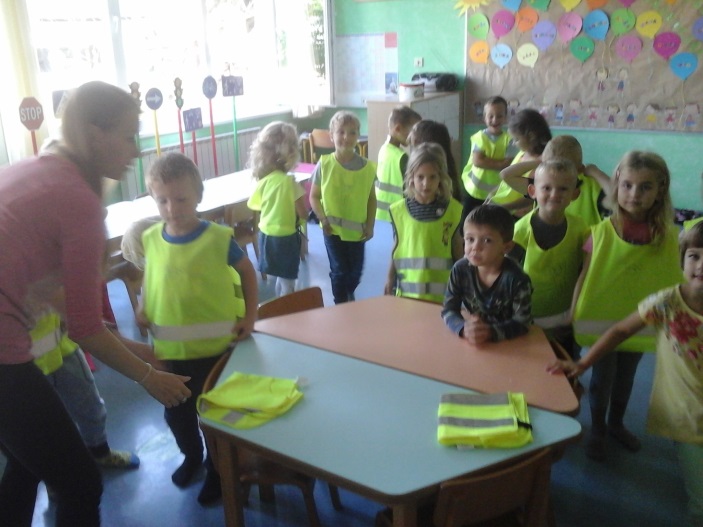 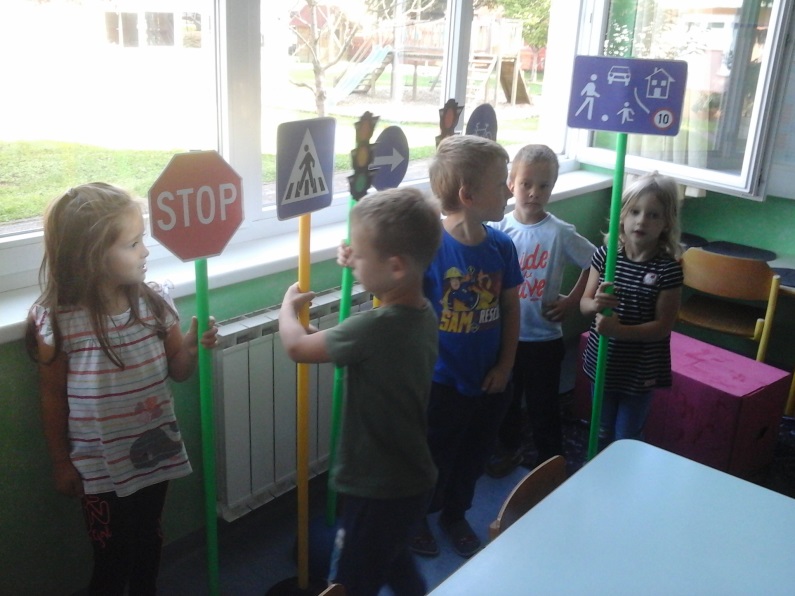 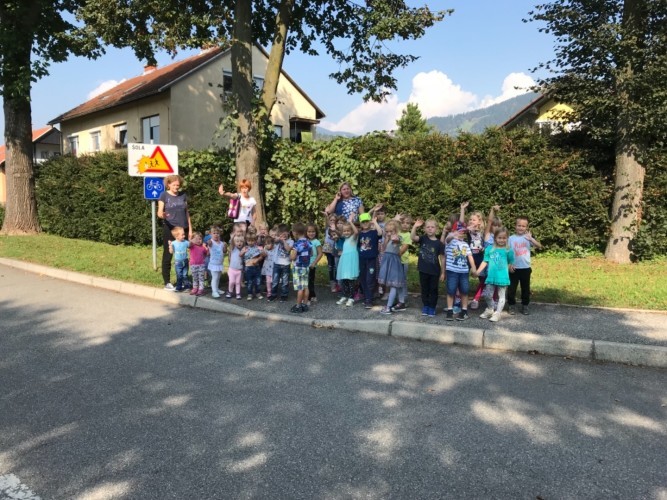 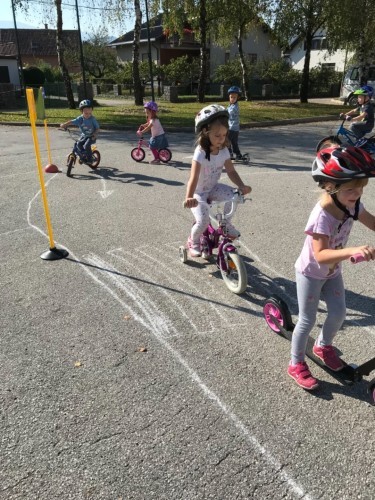 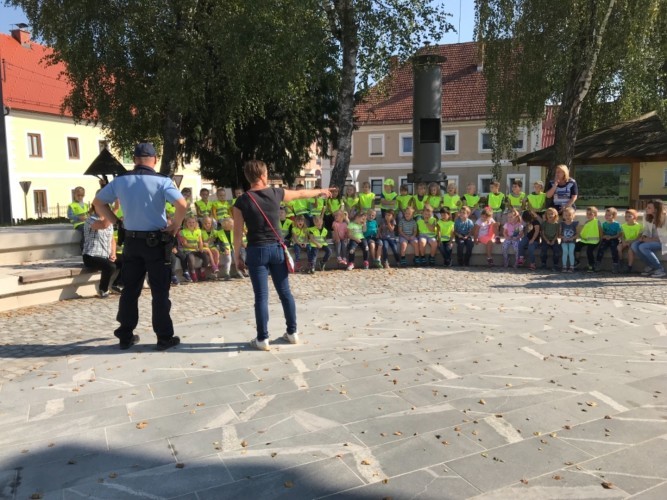 Vsebina:		Metoda dela:			         Zunanji izvajalci:	Čas trajanja:			Ciljna skupina:		       	       Uporabljeno gradivo in didaktični material:		 Uporabljene informacije z naših izobraževanj?		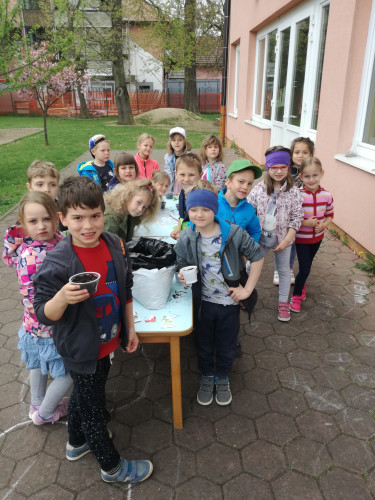 Ob dnevu zemlje smo spoznali naš čudovit in se pogovarjali kaj lahko storimo, da bo zavedno ostal takšen.Poudarek smo namenili pravilnemu ločevanju odpadkov, ki doprinesejo k čistejšemu in varnejšemu okolju v katerem živimo. Ob številnih ponujenih aktivnostih smo otroku približali kako lahko »recikliramo« odpadne snovi in iz njih pridobimo čudovite izdelke. K ohranitvi našega planeta smo pripomogli tudi s sajenjem sadik (fižol, repa…). Vsebina:		Metoda dela:			         Zunanji izvajalci:	Čas trajanja:			Ciljna skupina:		       	       Uporabljeno gradivo in didaktični material:		 Uporabljene informacije z naših izobraževanj?		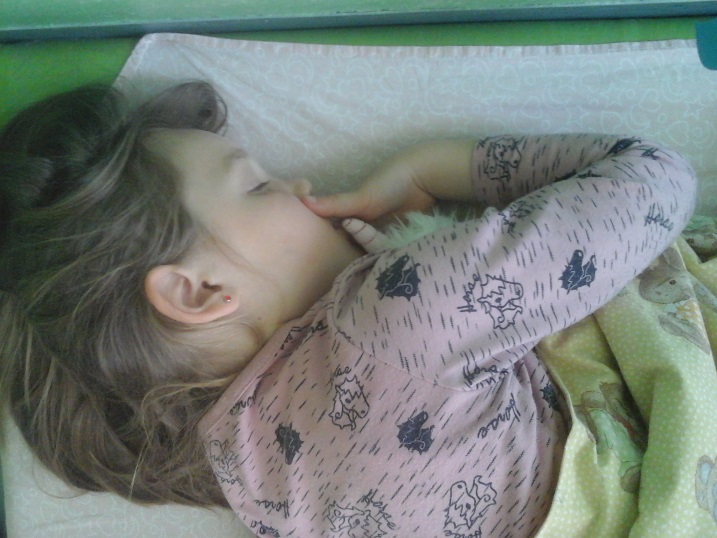 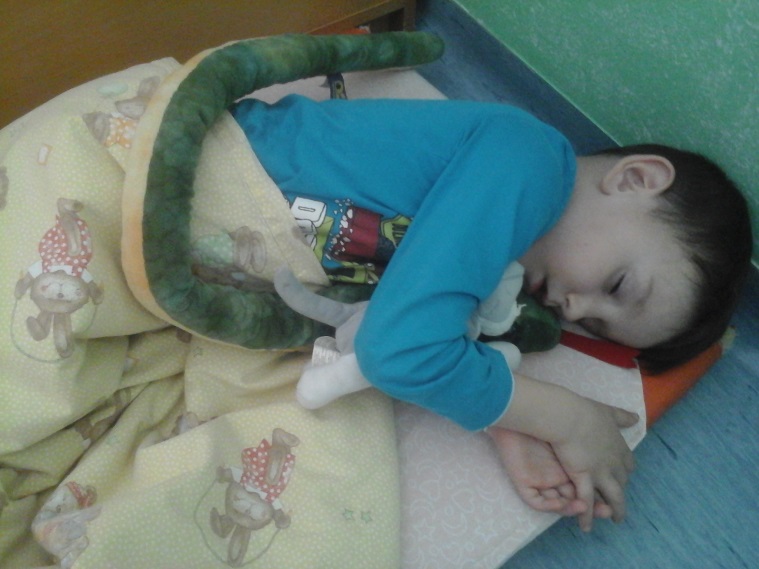 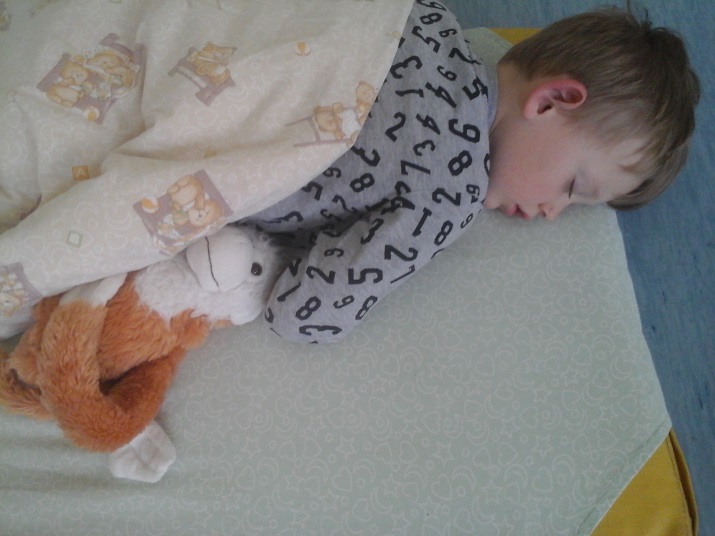 Vsebina:		Metoda dela:			         Zunanji izvajalci:	Čas trajanja:			Ciljna skupina:		       	       Uporabljeno gradivo in didaktični material:		 Uporabljene informacije z naših izobraževanj?		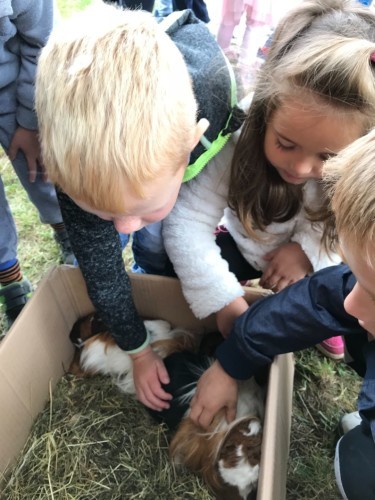 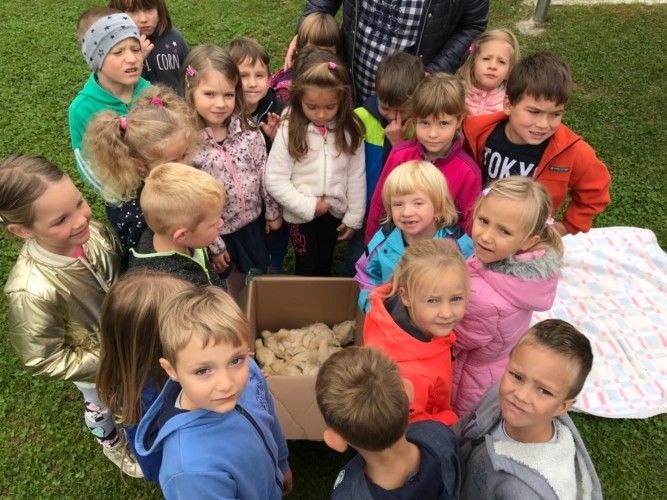 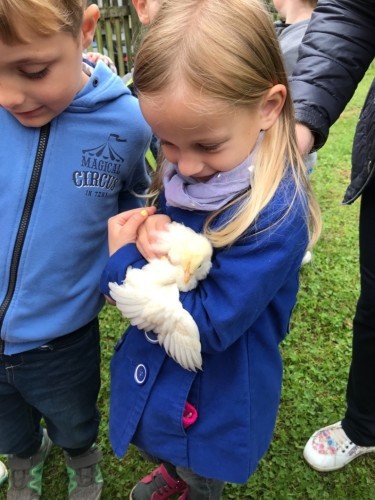 